Aoife Lagan P6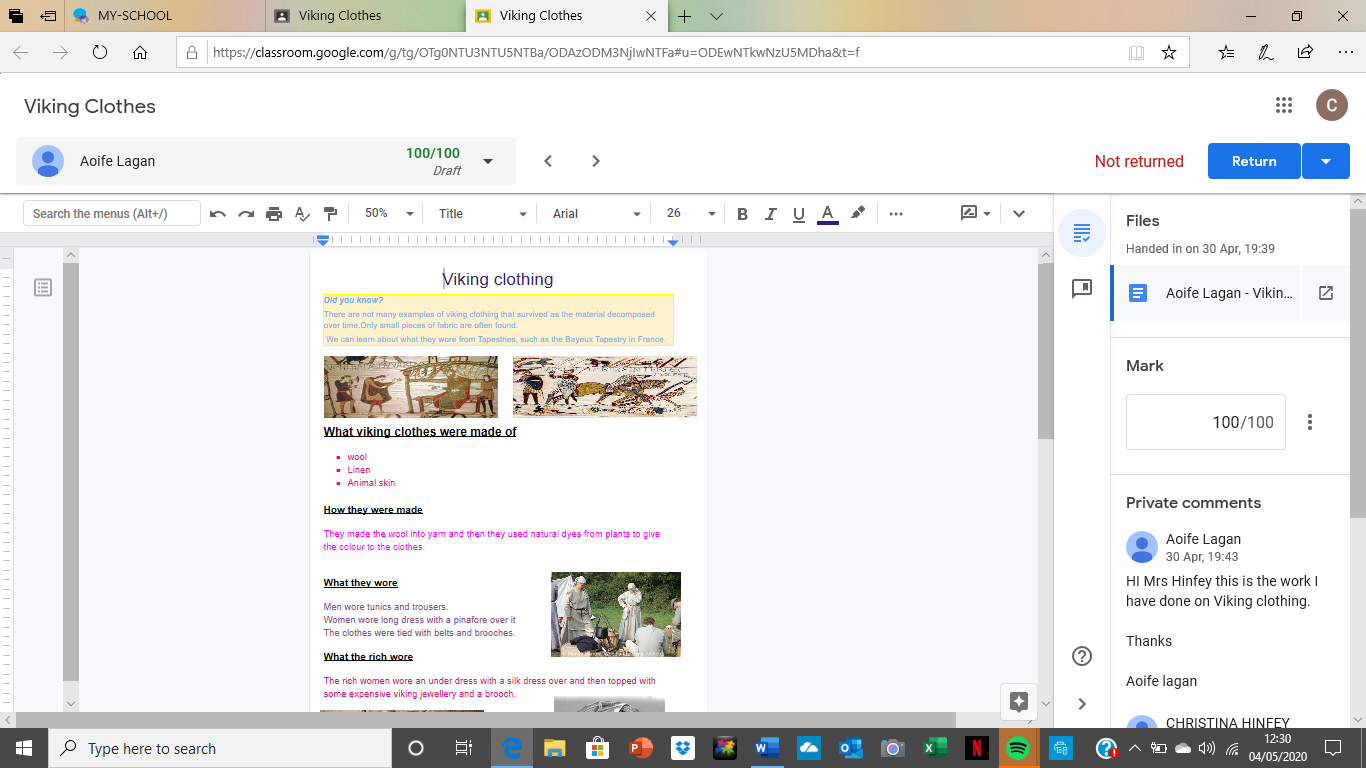 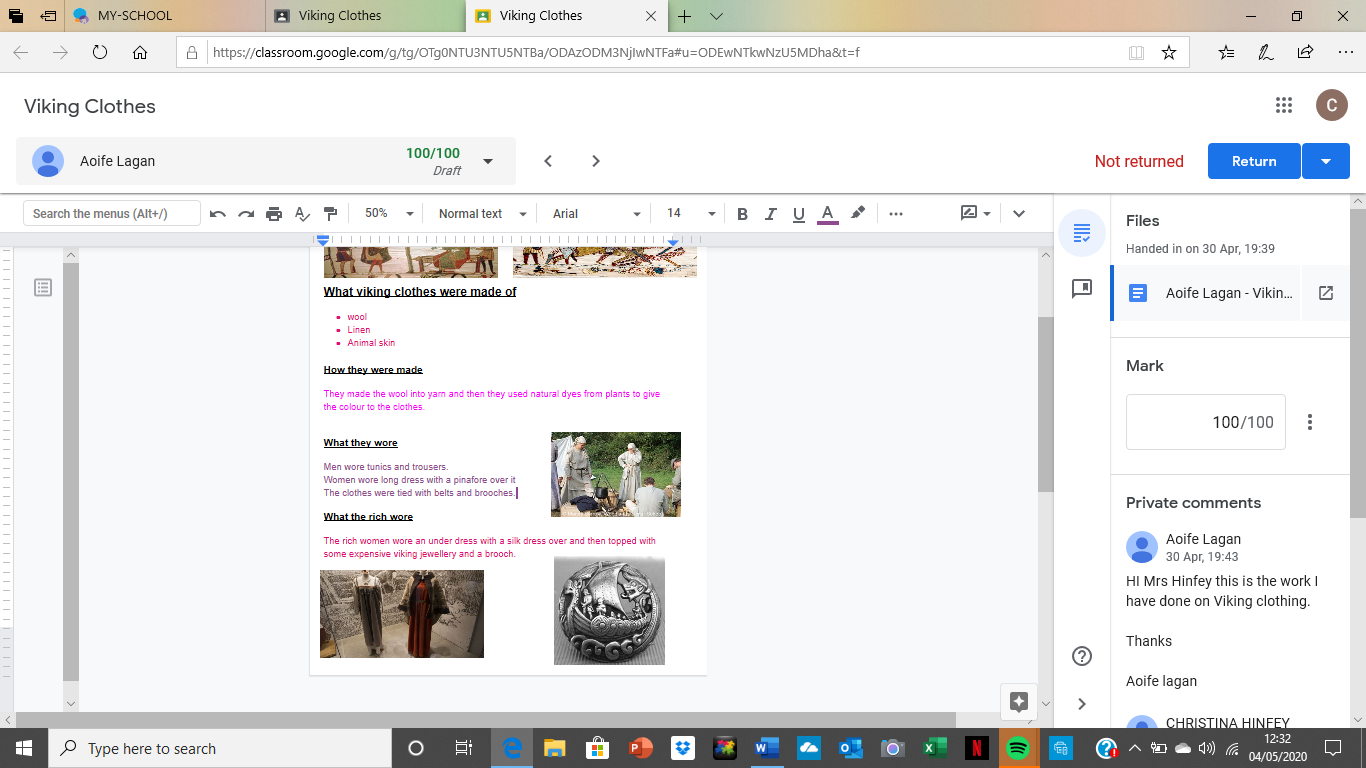 